		        			  ПРОЕКТ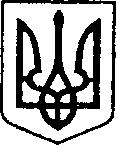 УКРАЇНАЧЕРНІГІВСЬКА ОБЛАСТЬН І Ж И Н С Ь К А    М І С Ь К А    Р А Д АВ И К О Н А В Ч И Й    К О М І Т Е ТР І Ш Е Н Н Явід __16 січня__ 2020 р.		м. Ніжин		                    № 15Про створення комісіїпо визначенню постачальника по закупівлі лікарських препаратів (інсуліну)Відповідно до статей 32, 40, 42, 59, 73 Закону України «Про місцеве самоврядування в Україні», Закону України «Про публічні закупівлі», постанови Кабінету Міністрів України  від 23.03.2016  № 239 “Деякі питання відшкодування вартості препаратів інсуліну”, постанови Кабінету Міністрів України від 17.08.1998 № 1303 “  Про впорядкування безоплатного та пільгового відпуску лікарських засобів за рецептами лікарів у разі амбулаторного лікування окремих груп населення та за певними категоріями захворювань”, наказу МОЗ України від 23.12.2015 № 890 “Про затвердження Положення про реєстр пацієнтів, що потребують інсулінотерапії”,  Регламенту виконавчого комітету Ніжинської міської ради Чернігівської області VII скликання, затвердженого рішенням виконавчого комітету Ніжинської міської ради Чернігівської області VII скликання від 11.08.2016 р. №220 (зі змінами), виконавчий комітет вирішив:1. Створити комісію по визначенню постачальника для закупівлі лікарських препаратів (інсуліну) та затвердити її персональний склад:	 Голова комісії:Дзюба С.П. – заступник міського голови з питань діяльності виконавчих органів ради;	Заступнк голови комісії:Алєксєєнко І.В. – заступник міського голови з питань діяльності виконавчих органів ради;Члени комісії:Шейко О.Л. -медичний директор КНП Ніжинської ЦМЛ ім. Галицького	Єфіменко Н.Є.   - начальник відділу бухгалтерського обліку - головний бухгалтер апарату виконавчого комітету Ніжинської  міської ради;     Лега В.О. - начальник відділу юридично-кадрового забезпечення апарату виконавчого комітету Ніжинської   міської ради;Ярош Я.М. - головний спеціаліст відділу економіки та інвестиційної діяльності виконавчого комітету Ніжинської міської ради ;Осадчий С.О.  - радник міського голови;		Секретар комісії:Турчин Н.В.- головний спеціаліст відділу бухгалтерського обліку апарата виконавчого комітету Ніжинської міської ради.   2. Комісії у своїй діяльності при визначенні постачальника натупними критеріями:               - найбільш повна наявність необхідних препаратів інсуліну у постачальника                 - доступність до мережі за місцем диспасерного обліку пацієнта         3. Основною формою роботи комісії є засідання. Засідання комісії є повноважним у разі присутності більшості від її складу.     4. Рішення комісії приймається більшістю від присутніх на засіданні членів комісії.    5. На період відсутності голови комісії, його повноваження виконує заступник голови комісії.  6. На період відсутності з поважних причин секретаря комісії, його повноваження виконує особа обрана зі складу членів комісії.    7. На період відсутності з поважних причин одного з членів комісії, його повноваження виконує представник відповідного відділу (сектора, підприємства, установи).   8. Доручити міському голові підписати договір з визначеним комісією постачальником    9 .Контроль за виконанням даного рішення покласти на заступника міського голови з питань діяльності виконавчих органів ради відповідно до розподілу посадових обов’язків та функціональних повноважень.Міський голова									     А.В. ЛінникВізують:Заступник міського голови з питань діяльності виконавчих органів ради                               	    С.П.Дзюба Заступник міського голови з питань діяльності виконавчих органів ради                               	    І. В.АлєксєєнкоМедичний директор КНПНіжинської ЦМЛ ім. Галицького					  О.Л. Шейко Начальник відділу бухгалтерського обліку апарата виконавчого комітету Ніжинської міської ради — головний бухгалтер							Н.Є.ЄфіменкоНачальник відділу юридично-кадрового забезпечення апарата виконавчого комітету Ніжинської міської ради						В.О.ЛегаГоловний спеціаліст сектора розвитку підприємництва, споживчого ринку та захисту прав споживачів відділу Економіки та інвестиційної діяльності виконавчого комітету Ніжинської міської ради					Я.М.ЯрошРадник міського голови						С.О.ОсадчийГоловний спеціаліст відділу бухгалтерського обліку апарата виконавчого комітету Ніжинської міської ради 						Н.В.Турчин				Пояснювальна запискадо проекту рішення виконавчого комітету «Про створення комісіїщодо визначення постачальника по закупівлі лікарських препаратів (інсуліну)»	Відповідно до ст. 40 Закону України «Про місцеве самоврядування                в Україні», Закону України «Про публічні закупівлі», постанови Кабінету Міністрів України  від 23.03.2016  № 239 “Деякі питання відшкодування вартості препаратів інсуліну” необхідність даного рішення виникло для  безперебійного забезпечення хворих на цукровий діабет препаратами інсуліну.	Відділ  бухгалтерського обліку апарата виконавчого комітету Ніжинської міської ради —відповідно до Закону України «Про доступ до публічної інформації», забезпечує опублікування цього рішення протягом п’яти робочих днів з дати його підписання шляхом оприлюднення на офіційному сайті Ніжинської міської ради.	Інформує щодо  рішення на засіданні виконавчого комітету Ніжинської міської ради буде начальник відділу бухгалтерського обліку апарату виконавчого комітету  Ніжинської міської ради - Єфіменко Наталія Євгеніївна.Начальник відділу бухгалтерського облікуапарату виконавчогокомітету Ніжинської міської ради         				Н.Є.Єфіменко